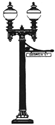 DOWNTOWN VALLEJO - (CCRC)301 Georgia Street, Suite 290 * Vallejo CA. 94590707 557-6762  *  ccrcvallejo@gmail.com* MEETING LOCATION *            VIA ZOOM  REGULAR MEETING A G E N D AOCTOBER 14, 2021    4:30 p.m. – 6:00 p.m.**  DISTRICT BUSINESS ONLY  **1.  CALL TO ORDER2.  ROLL CALL, INTRODUCTION OF GUESTS3.  ADOPT A FINDING PER AB 361 THAT A THE STATE OF EMERGENCY CONTINUES TO DIRECTLY IMPACT THE ABILITY OF THE MEMBERS OF THE BOARD OF DIRECTORS OF THE CCRC TO MEET SAFELY IN PERSON4.  ACCEPTANCE OF AGENDA5.  APPROVAL OF MINUTES SEPTEMBER 9, 2021                      6.  GUEST PRESENTATION:  NEIGHBORHOOD LAW PROGRAM, COV - HAMPTON JACKSON    7.  SECURITY REPORT  	A. SVT SECURITY 	B. POSSIBLE MOTION ON THE ABOVE8.  PUBLIC COMMENT- 3 MINUTESA. ANY FOLLOW-UP IS FOR BOARD MEMBERS AND MGMT. ONLY9. REPORTS FROM CITY STAFF & LIAISON ORGANIZATIONS (DISTRICT BUSINESS ONLY)A. ANNETTE TAYLOR, ECONOMIC DEVELOPMENTB. PIPPIN DEW, CITY COUNCILC. POSSIBLE MOTION ON THE ABOVE   10. PRESIDENT’S REPORT  		A. B. POSSIBLE MOTION ON THE ABOVE11.  MONTHLY FINANCIAL REPORT A.  REPORT ON THE FINANCIALS -PEZZUTOB. POSSIBLE MOTION ON THE ABOVE12.  ACTION ITEMS A.  DECIDE IF THE NOVEMBER MEETING SHOULD BE RESCHEDULED, IN LIGHT OF IT BEING ON VETERANS DAY - BARTEEB. POSSIBLE MOTION ON THE ABOVE	13.  COMMITTEE REPORTS 		A. BEAUTIFICATION: PLATZER - B. FARMER’S MARKET: PEZZUTO -C. OTHER COMMITTEES: CAMERA, FIBRE OPTICS, ALLEY PROJECTD. POSSIBLE MOTION ON THE ABOVE  14.  OLD BUSINESSA. B. POSSIBLE MOTION ON THE ABOVE 15.  NEW BUSINESS		 A.  B.  POSSIBLE MOTION ON THE ABOVE 16.  ANNOUNCEMENTSA. POSSIBLE MOTION ON THE ABOVE 17.  ADJOURNMENT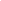 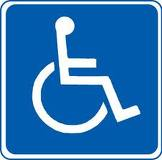 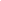 Rita Iravani is inviting you to a scheduled Zoom meeting.Topic: CCRC Board MeetingTime: Oct 14, 2021 04:30 PM Pacific Time (US and Canada)Join Zoom Meetinghttps://us02web.zoom.us/j/84939504505?pwd=TUdFNzBreHZ1TFVHN3RLeDFWb29ZQT09Meeting ID: 849 3950 4505Passcode: 677395One tap mobile+16699009128,,84939504505#,,,,*677395# US (San Jose)+13462487799,,84939504505#,,,,*677395# US (Houston)Dial by your location        +1 669 900 9128 US (San Jose)        +1 346 248 7799 US (Houston)        +1 253 215 8782 US (Tacoma)        +1 646 558 8656 US (New York)        +1 301 715 8592 US (Washington DC)        +1 312 626 6799 US (Chicago)Meeting ID: 849 3950 4505Passcode: 677395Find your local number: https://us02web.zoom.us/u/kdYIyoUVph